VSTUPNÍ ČÁSTNázev moduluMalba (krajina)Kód modulu82-m-4/AC79Typ vzděláváníOdborné vzděláváníTyp moduluodborný praktickýVyužitelnost vzdělávacího moduluKategorie dosaženého vzděláníM (EQF úroveň 4)Skupiny oborů82 - Umění a užité uměníKomplexní úlohaObory vzdělání - poznámky⦁    82-41-M/17 Multimediální tvorba

⦁    82-41-M/05 Grafický design

 Délka modulu (počet hodin)48Poznámka k délce moduluPlatnost modulu od30. 04. 2020Platnost modulu doVstupní předpokladyNejsou stanovenyJÁDRO MODULUCharakteristika moduluCílem modulu je osvojení znalostí malířských technik v propojení s dovedností aplikovat na krajinomalbu. Žák po absolvování modulu zvládne malbu krajiny vhodně umístit do formátu. Žák zvládne zobrazit členitost krajiny, atmosférickou perspektivu, zachytí hloubku prostoru s využitím tvarových zkratek a funkcí barev. Žák pracuje s fotografickou předlohou, ovládá přípravu podkladových materiálů a kombinaci různých malířských přístupů.Po absolvování modulu žák zvládne provedení malby krajiny podle reálné předlohy .Očekávané výsledky učeníŽák:prácuje s malířskými pomůckami, základní přípravné práce jako napínání a podmalba papíru, napínání a šepsování plátna, úpravu dřevěných podložek(v rámci opakování)používá zakomponování motivu do formátu včetně barevného rozvrhupoužívá perspektivu, perspektivu a atmosférický efektzachytí hloubku prostoru s využitím tvarových zkratek a funkcí barevpoužívá výrazové možnosti světla ve vztahu k objemu a tvaru malované krajiny či detailu krajinného motivuvypracuje malbu krajiny podle reálné předlohy, plenérová malbapoužívá malbu realistickou, stylizovanouvypracuje vlastní samostatné prácepoužívá osobitý malířský projev, autorský přístupObsah vzdělávání (rozpis učiva)Obsahové okruhy učiva:1. Úvodpříprava podkladových materiálů
	napínání papíru, plátna, šepsovánípříprava dřevěné deskytechnika malby, pomůckynáměty v krajinomalbě

2. Tvar, objem, perspektivastudie tvarůkonstrukce, perspektivaatmosférická perspektivahloubka prostoru s využitím tvarových zkratekrozměry a proporcesvětlo, stínkontrast
	barevný kontrastsvětelný kontrast3. Kompozice a mísení barevmíchání primárních a sekundárních barev nebo míchání základních a komplementárních barevsvětlé a tmavé barvyteplá a studená škálaškála lomených tónů4. Krajinapřímá malba v plenérumalba krajiny dle fotografické předlohymalba krajiny dle námětustylizace krajinyUčební činnosti žáků a strategie výukyStrategie učení: ve výuce se doporučuje kombinovat níže uvedené metody výuky.Metody slovní:monologický výklad s prezentací(technologické malířské postupy, náměty v krajinomalbě)

Přímé vyučování:pozorování, předvádění, projekceznalost malířských postupů a jejich aplikace na zobrazování krajinyorientace v malířské technologiihodnocení samostatných školních pracíhodnocení samostatných domácích prací Specifikace samostatné školní prace:tvorba malířské práce na dané téma, kde je krajina základem k dalšímu volnějšímu zpracování(téma například "Horizont")malba podle fotografické předlohy(například krajina nebo její detail z novin nebo časopisu, zaměřeno na pochopení objemu, světla a stínu)Specifikace samostatná práce žáků:malba podle reálné předlohy, malba v plenéru přímo v rámci výuky nebo při vícedenním pobytu v příroděmalba stylizovaná (posuny od reálného ke stylizovanému)kompoziční cvičení zaměřeno na strukturu, tvarovou různorodost, organické tvaryUčební činnosti žáků:učí se postupy a využívá poznatky k umístění do formátu, kompozici motivu, míchání barevprakticky se učí malovat podle reálné i fotografické předlohy prakticky se učí malbě krajiny s ohledem na umístění v reálném prostředíučí se stylizovat krajinuvytváření dovedností malovat detail v krajiněZařazení do učebního plánu, ročník1. ročníkVÝSTUPNÍ ČÁSTZpůsob ověřování dosažených výsledkůPraktická forma zkoušeníSamostatná práce žáků praktické zkoušeníprezentace a ústní obhajoba souboru samostatných školních pracíprezentace a ústní obhajoba souboru samostatných domácích prací Ověřované okruhypříprava malířských pomůcek, druhy malířských technikkvalita pozorovacích dovedností práce s perspektivouumístění do formátu, zachycení atmosférystylizace krajiny, případně stylizace krajinných prvků nebo stylizace motivu krajinyKritéria hodnoceníprospěl – neprospěl 1 – žák výborně vysvětluje a obhajuje své malířské postupy, odevzdané práce školní i domácí jsou na vysoké úrovni, lze z nich vyčíst výrazný autorský přístup2 – žák velmi dobře vysvětluje a obhajuje své malířské postupy, odevzdané práce školní i domácí jsou na chvalitebné úrovni, lze z nich vyčíst autorský přístup3 – žák dobře vysvětluje a obhajuje své malířské postupy, odevzdané práce školní i domácí jsou na dobré úrovni, lze z nich vyčíst průměrný autorský přístup4 – žák dostatečně vysvětluje a obhajuje své malířské postupy, odevzdané práce školní i domácí jsou na velmi nízké úrovni, projevují se podprůměrným autorským přístupemhranice úspěšnosti zkoušky – žák nedostatečně vysvětluje a obhajuje své malířské postupy, odevzdané práce školní i domácí jsou na velmi nízké úrovni, bez známek autorského přístupuPro splnění modulu ho musí žák absolvovat s maximální absencí do 25%.Doporučená literaturaPARRAMÓN, José. M. Perspektiva pro výtvarníky. Jan Vašut, 1998. 112 s. ISBN 80-7236-041-8.PARRAMÓN, José. M. Jak malovat krajinu olejem. Jan Vašut, 1996. 112 s. ISBN 80-7180-078-3.SMITH, Ray. Encyklopedie výtvarných technik a materiálů. - 3. vyd. Slovart, 2013. 384 s. ISBN 978-80-7391-482-0.

 PoznámkyObsahové upřesněníOV RVP - Odborné vzdělávání ve vztahu k RVPMateriál vznikl v rámci projektu Modernizace odborného vzdělávání (MOV), který byl spolufinancován z Evropských strukturálních a investičních fondů a jehož realizaci zajišťoval Národní pedagogický institut České republiky. Autorem materiálu a všech jeho částí, není-li uvedeno jinak, je Hana Háblová. Creative Commons CC BY SA 4.0 – Uveďte původ – Zachovejte licenci 4.0 Mezinárodní.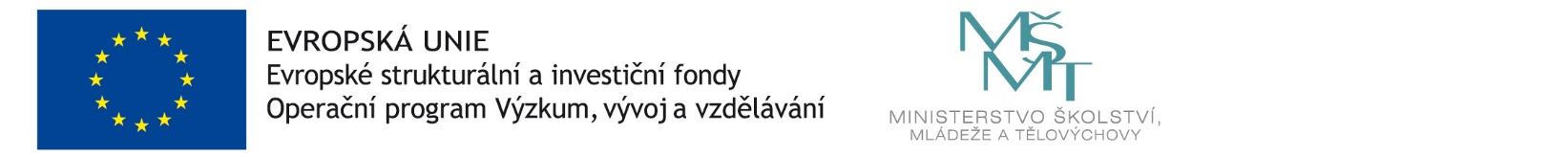 